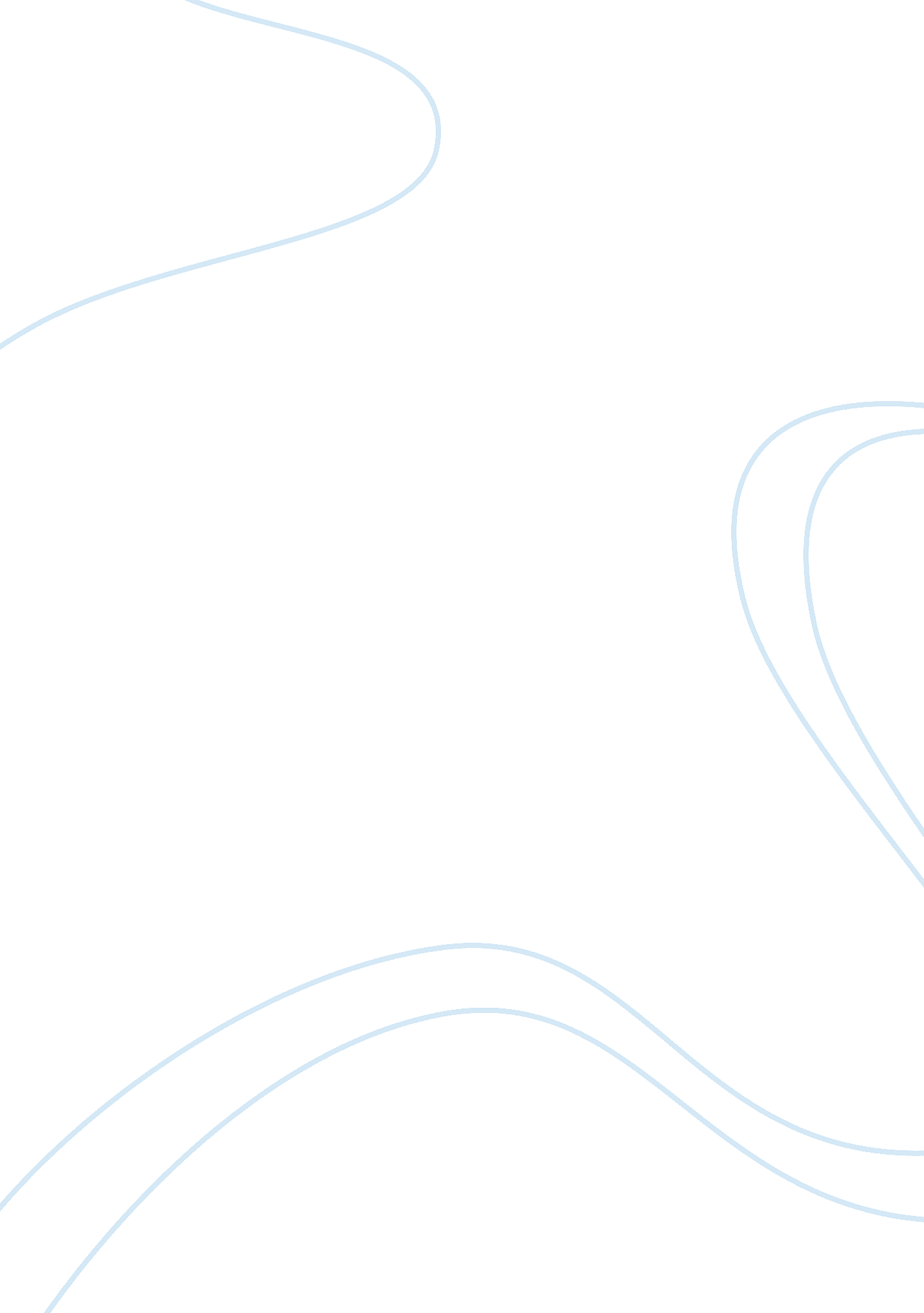 Example of essay on poetry analysisLiterature, Poem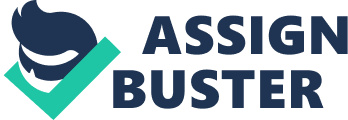 D. H. Lawrence, “ Self Pity” 
D. H. Lawrence although very often expresses his life experiences in his writings. “ Self Pity” is a very short poem but beyond the line Lawrence is telling a story. 
In “ Self Pity” Lawrence is creating an image of a wild thing feeling sorry for itself. The reader can imagine a lion, a tiger or even a raccoon walking around with a long face expressing self pity. Yes, that would look ridiculous and when the reader juxtaposition himself or herself with the wild thing he/she realizes that self pity pointless. Thoroughly looking at this simple poem it is obvious it is obvious that wild thing is a personification of human. Lines one and two are really one line but Lawrence breaks it into two lines for emphasis. Lawrence stimulates the reader’s thinking process. “ If never saw a wild thing sorry for itself, then why do I feel sorry for myself. 
The last two lines are saying that a bird spends its whole life and never pity itself, then why should a human who is capable of reasoning and providing for himself ors herelf, waste time in self pity. Clearly there is a contrast between the bird and human. The bird goes through life going to sleep without what tomorrow might bring and it goes through the with no care if his brance will be there when it goes to sleep tonight. A person who suffers from depression and reads this poem will see the futility of lingering in this state. 
Lawrence Draws from his own experiences and put his feelings into simple language to make his point of ineffectiveness of self pity. 